Propozycja 2-dniowego wyjazdu do Białowieży i Hajnówki"... w pogoni za żubrem..."07 - 08 maja 2024r(wtorek-środa)1 DZIEŃ:* wyjazd z Olsztyna 6:30 (parking hotelu Wileńskiego)* wyjazd ze Stawigudy 7:00* przyjazd do Hajnówki ok. godz.12-tej.* zakwaterowanie w hotelu "Wrota Lasu". Wspólny obiad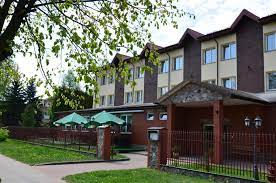 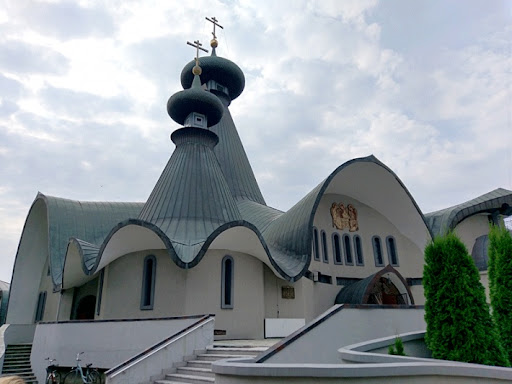 * ok.godz.14-ej zwiedzanie miasta w towarzystwie profesjonalnego przewodnika. Zobaczymy min.:- sobór św.Trójcy z siedmioma ołtarzami - wizytówka i symbol miasta.  - pomnik żubra( w zależności od wyboru zwiedzanie Parku Miniatur Podlasia, ew. Muzeum Kultury Białoruskiej lub Muzeum Kowalstwa i Ślusarstwa). - spacer ul.Górną z przepiękną architekturą Podlasia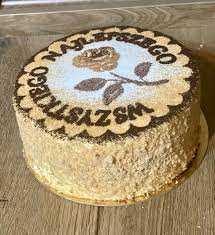 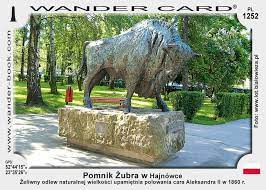 * wizyta w cukierni "Emma" gdzie będziemy mogli skosztować tradycyjnych hajnowskich "Marcinków"-wielowarstwowego ciasta przekładanego kremem, wpisanego na ministerialną Listę Produktów Tradycyjnych* powrót do hotelu, wspólna kolacja i nocleg. 2 DZIEŃ:* śniadanie 8:00-9:00* przejazd do Białowieży i zwiedzanie miasta z licencjonowanym przewodnikiem. Min.:- Muzeum Przyrodniczo-Leśne ( multimedialne prezentacje różnych zbiorowisk leśnych, procesów ekologicznych i zjawisk przyrodniczych), - carski dworek myśliwski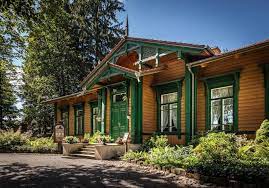 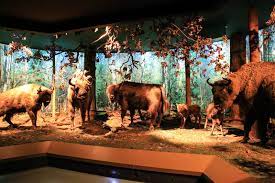 - 1,5 godzinna przejażdżka po Białowieży i Puszczy Białowieskiej kolejką "Białowieski Express" (podział na 2 grupy. Grupa czekająca w tym czasie może skosztować regionalnych przysmaków w Gospodzie Pod Żubrem). * przejazd do rezerwatu pokazowego żubrów- zwierzyńca utworzonego w 1929r.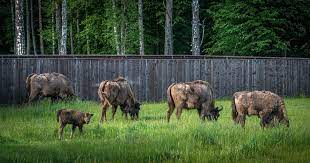 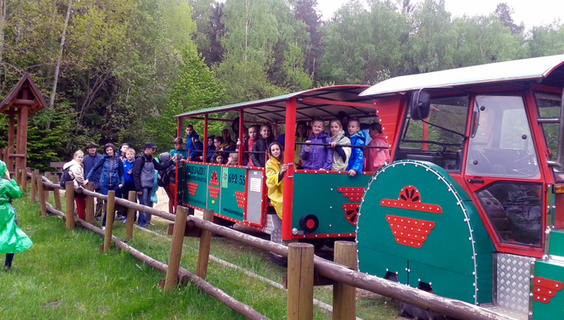 * wyjazd do Olsztyna ok. godz.18-tej. Przyjazd w godzinach późnowieczornych.CENA WYJAZDU - 350 zł.+10 zł. na Fundusz StatutowyCENA ZAWIERA:* transport autokarem klasy premium na trasie Olsztyn Hajnówka-Białowieża-Olsztyn* nocleg w hotelu Leśne Wrota* obiad, kolacja i śniadanie w hotelu* usługi profesjonalnych przewodników* pełne ubezpieczenieDARMOWA opieka pilota podczas całego wyjazdu * w autokarze kawa, herbata, słodki poczęstunek GRATISDODATKOWO PŁATNE BILETY WSTĘPU W ZALEŻOŚCI OD WYBRANEJ OPCJI... (wszystkie wymienione obiekty czyli- Sobór św. Trójcy- Muzeum Kultury Białoruskiej - park Miniatur Podlasia- Muzeum Leśno-Przyrodnicze- zagroda pokazowa żubrów- wstęp do Białowieskiego   Parku Narodowego - 1,5 godzinna przejażdżka  "Białowieskim Expressem" KOSZT CAŁKOWITY - 120 zł. 